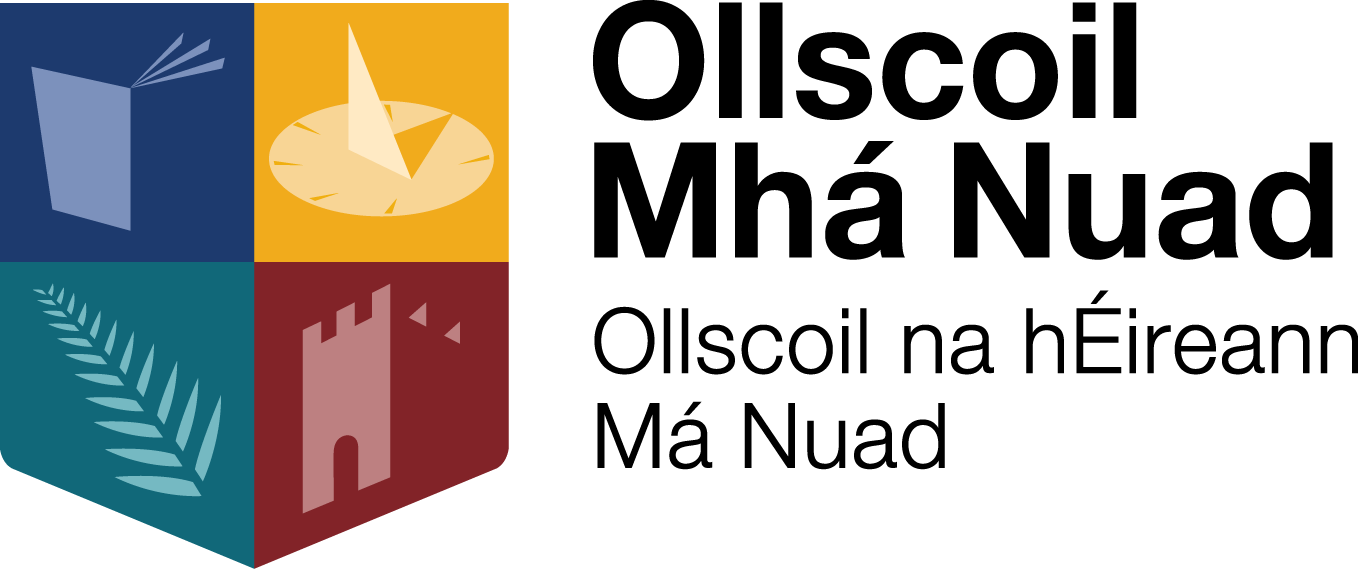 AISÍOCAÍOCHT SPEANAS DO BHAILL FOIRNESONRAÍ AN ÉILITHEORA (Comhlánaigh i mBloclitreacha)			             		MÍLEÁISTE (COMHLÁNAIGH I gCILIMÉADAIR AMHÁIN) (Cuir isteach rónna breise más gá)TAISTEAL/COTHABHÁIL/FÁILTEACHAS/ CAITEACHAS EILE (Ceangail na bunadmhálacha/Má tá éileamh á dhéanamh i leith féilteachais ní mór gach duine a bhí i láthair a liostú ) (Cuir isteach rónna breise más gá) AinmÉilitheoir Deimhním le mo shíniú go ndearnadh éileamh ar an gcaiteachas de réir Lámhleabhar na hOllscoile um Beartais agus Nósanna Imeachta Airgeadais. Deimhním go bhfuil an ollscoil slánaithe in aghaidh gach éilimh a bhaineann leis an úsáid a bhainim as córas iompair phríobháidigh ar ghnó na hollscoile. Síniú           _______________________________________________________      Dáta            __________________________Oifigeach um Údarú:Deimhním go bhfuilim sásta go bhfuil an t-éileamh seo ar aisíocaíocht speansais dlite go cuí de réir théarmaí Lámhleabhar na hOllscoile um Beartais agus Nósanna Imeachta Airgeadais. Ainm            ______________________________________________________________________________________________                                       BLOCLITREACHASíniú        _________________________________________________________      Dáta               ________________________RoinnÉilitheoir Deimhním le mo shíniú go ndearnadh éileamh ar an gcaiteachas de réir Lámhleabhar na hOllscoile um Beartais agus Nósanna Imeachta Airgeadais. Deimhním go bhfuil an ollscoil slánaithe in aghaidh gach éilimh a bhaineann leis an úsáid a bhainim as córas iompair phríobháidigh ar ghnó na hollscoile. Síniú           _______________________________________________________      Dáta            __________________________Oifigeach um Údarú:Deimhním go bhfuilim sásta go bhfuil an t-éileamh seo ar aisíocaíocht speansais dlite go cuí de réir théarmaí Lámhleabhar na hOllscoile um Beartais agus Nósanna Imeachta Airgeadais. Ainm            ______________________________________________________________________________________________                                       BLOCLITREACHASíniú        _________________________________________________________      Dáta               ________________________Uimhir Foirne Éilitheoir Deimhním le mo shíniú go ndearnadh éileamh ar an gcaiteachas de réir Lámhleabhar na hOllscoile um Beartais agus Nósanna Imeachta Airgeadais. Deimhním go bhfuil an ollscoil slánaithe in aghaidh gach éilimh a bhaineann leis an úsáid a bhainim as córas iompair phríobháidigh ar ghnó na hollscoile. Síniú           _______________________________________________________      Dáta            __________________________Oifigeach um Údarú:Deimhním go bhfuilim sásta go bhfuil an t-éileamh seo ar aisíocaíocht speansais dlite go cuí de réir théarmaí Lámhleabhar na hOllscoile um Beartais agus Nósanna Imeachta Airgeadais. Ainm            ______________________________________________________________________________________________                                       BLOCLITREACHASíniú        _________________________________________________________      Dáta               ________________________Folíne Éilitheoir Deimhním le mo shíniú go ndearnadh éileamh ar an gcaiteachas de réir Lámhleabhar na hOllscoile um Beartais agus Nósanna Imeachta Airgeadais. Deimhním go bhfuil an ollscoil slánaithe in aghaidh gach éilimh a bhaineann leis an úsáid a bhainim as córas iompair phríobháidigh ar ghnó na hollscoile. Síniú           _______________________________________________________      Dáta            __________________________Oifigeach um Údarú:Deimhním go bhfuilim sásta go bhfuil an t-éileamh seo ar aisíocaíocht speansais dlite go cuí de réir théarmaí Lámhleabhar na hOllscoile um Beartais agus Nósanna Imeachta Airgeadais. Ainm            ______________________________________________________________________________________________                                       BLOCLITREACHASíniú        _________________________________________________________      Dáta               ________________________Seoladh Baile Éilitheoir Deimhním le mo shíniú go ndearnadh éileamh ar an gcaiteachas de réir Lámhleabhar na hOllscoile um Beartais agus Nósanna Imeachta Airgeadais. Deimhním go bhfuil an ollscoil slánaithe in aghaidh gach éilimh a bhaineann leis an úsáid a bhainim as córas iompair phríobháidigh ar ghnó na hollscoile. Síniú           _______________________________________________________      Dáta            __________________________Oifigeach um Údarú:Deimhním go bhfuilim sásta go bhfuil an t-éileamh seo ar aisíocaíocht speansais dlite go cuí de réir théarmaí Lámhleabhar na hOllscoile um Beartais agus Nósanna Imeachta Airgeadais. Ainm            ______________________________________________________________________________________________                                       BLOCLITREACHASíniú        _________________________________________________________      Dáta               ________________________Ríomhphost Éilitheoir Deimhním le mo shíniú go ndearnadh éileamh ar an gcaiteachas de réir Lámhleabhar na hOllscoile um Beartais agus Nósanna Imeachta Airgeadais. Deimhním go bhfuil an ollscoil slánaithe in aghaidh gach éilimh a bhaineann leis an úsáid a bhainim as córas iompair phríobháidigh ar ghnó na hollscoile. Síniú           _______________________________________________________      Dáta            __________________________Oifigeach um Údarú:Deimhním go bhfuilim sásta go bhfuil an t-éileamh seo ar aisíocaíocht speansais dlite go cuí de réir théarmaí Lámhleabhar na hOllscoile um Beartais agus Nósanna Imeachta Airgeadais. Ainm            ______________________________________________________________________________________________                                       BLOCLITREACHASíniú        _________________________________________________________      Dáta               ________________________Aonad GnóCód Oibiachta Cúis an Taistil Dáta Imeachta ÓGoKm @ Ráta CaighdeánachKm @ Ráta Laghdaithe €Méid 62750627506275062750IOMLÁN  (A)IOMLÁN  (A)IOMLÁN  (A)IOMLÁN  (A)IOMLÁN  (A)IOMLÁN  (A)IOMLÁN  (A)IOMLÁN  (A)Aonad GnóCód OibiachtaCÚIS LEIS AN nGNÓ OLLSCOILEDátaSonraí Caiteachais /Láthair an Fháilteachais Airgeadra EachtrachRáta Malairte€MéidIOMLÁN (B)IOMLÁN (B)IOMLÁN (B)IOMLÁN (B)IOMLÁN (B)IOMLÁN (B)IOMLÁN (B)IOMLÁN (A+B)DON OIFIG AIRGEADAIS AMHÁIN DON OIFIG AIRGEADAIS AMHÁIN DON OIFIG AIRGEADAIS AMHÁIN TúslitreachaUimhir an Doiciméid Admhálacha Seiceáilte Baiscuimhir Áirimh SeiceáilteUimhir an tSeic Síniú Bailí um Údarú 